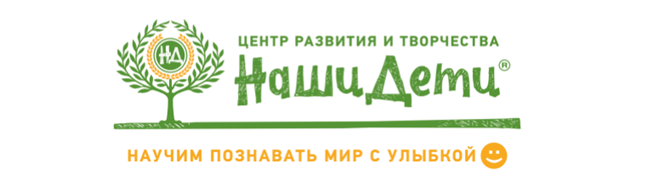 Учебный план дополнительной общеобразовательной общеразвивающейпрограммы «Говорилка»на 2023-2024 уч.г.Иваново, 2023Учебный план дополнительной общеразвивающшей программы «Говорилка» отражает:-  продолжительность занятий;-   виды занятий;-  количество занятий, часов.Направленность дополнительного общеразвивающего курса соответствует интересам и потребностям обучающихся, учитывают реальные возможности их удовлетворения в учреждении дополнительного образования, помогают ребенку сформировать собственную ценностную и действенную позицию, стимулируют его самообразование и саморазвитие.Для проведения занятий по программе «Говорилка» созданы следующие необходимые условия:- соответствие действующим санитарным правилам и нормативам;- соответствие требованиям по охране и безопасности здоровья потребителей услуг;- качественное кадровое обеспечение;- необходимое программно-методическое и техническое обеспечение.Учебно-тематический план курса «Говорилка»Сведения о педагогахЗанятия по курсу «Говорилка» рассчитаны на 1 год. Занятия проводятся с сентября по июнь, два раза в неделю. Таким образом, курс включает  80 учебных занятий. Время проведения занятий — 45 минут.Учебная деятельность по курсу «Говорилка» проводится с 01 сентября 2023 г. по 30 июня 2024 г.Информация о перечне курсов центра развития и творчества «Наши дети»  в 2023-2024 уч.г.Количество обучающихся пои курсу «Говорилка» - 5 человекУтверждаю:_________________Рошкован Н.Б.«4» сентября 2023г Циклограмма занятий по курсу «Говорилка» на 2023-2024 уч.г.Принято на педагогическом советеПротокол  № 1 от 01.09.2023Утверждаю:_______________________Рошкован Н.Б.Приказ № 6 от 04.09.2023 г.№ п/пНазвание темы / разделаКоличество часовКоличество часовКоличество часовФорма аттестации /контроля№ п/пНазвание темы / разделавсеготеорияпрактикаФорма аттестации /контроля1Активизация и пополнение словарного запаса1019Опрос родителей, педагогический мониторинг2Формирование лепетной речи50,54,5Опрос родителей, педагогический мониторинг3.Развитие речевого выдоха1019Опрос родителей, педагогический мониторинг4.Формирование звукоподражания50,54,5Опрос родителей, педагогический мониторинг5.Формирование слоговой структуры слова1019Опрос родителей, педагогический мониторинг6.Составление простых предложений15114Опрос родителей, педагогический мониторинг7Формирование представлений о предметах основных лексических групп20119Опрос родителей, педагогический мониторинг8Развитие мелкой моторики руки50,54,5Опрос родителей, педагогический мониторингИтого806,573,5Наименование курсаРуководительНазвание программыКурс «Говорилка»Белова О.В, педагог дополнительного образованияДополнительная общеразвивающая программакурса «Говорилка».Автор: Рошкован Н.Б.Наименование образовательной  услугиФорма предоставления услуг (очная)Наименование  программы (курса) в соответствии с учебным планом и договором с родителямиВозраст / группаКоличество часов Количество часов Количество учащихся получающих услугуНаименование образовательной  услугиФорма предоставления услуг (очная)Наименование  программы (курса) в соответствии с учебным планом и договором с родителямиВозраст / группав неделювсего срок обученияКоличество учащихся получающих услугуКурс «Говорилка»очнаяДополнительнаяобщеразвивающая программакурса «Говорилка».Автор: Логингова В.А.2-3 годаГруппа 1Вторник: 1 часПятница: 1 час 10месяцев5ГРУППАПОНЕДЕЛЬНИКВТОРНИКСРЕДАЧЕТВЕРГПЯТНИЦАСУББОТАГруппа 111-00 – 11-4511-00 – 11-45